.Introduction  :  32  temps - No Tag  -  No RestartSECT. 1 : 	RIGHT SIDE ROCK STEP, CROSS SHUFFLE RIGHT, THREE STEP TURN RIGHT (1/4, 1/2, 1/4), RECOVERSECT. 2 : 	LEFT SIDE ROCK STEP, CROSS SHUFFLE LEFT, THREE STEP TURN LEFT (1/4, 1/2, 1/4), RECOVERSECT. 3 : 	RIGHT SIDE ROCK STEP WITH 1/4 TURN LEFT, STEP FORWARD, TRIPLE STEP FORWARD, ROCK STEP FORWARD,	LEFT TURNING SAILOR STEP 1/4 TURN WITH STEP FORWARD (MODIFIED)SECT. 4 : 	ROCK STEP FORWARD, RIGHT 3/4 TRIPLE STEP, STEP FORWARD, TOUCH BACK, TRIPLE STEP BACK, 1/2 TURN RIGHTFINAL  au  8ème  mur  à  la  fin  des  32  tempsSECT. 5 : 	LINDY LEFT,  RIGHT SIDE STEP, 1/2 TURN LEFT, TRIPLE STEP FORWARDSECT. 6 : 	LINDY LEFT,  RIGHT SIDE STEP, 1/2 TURN LEFT, TRAVELING PIVOT LEFTSECT. 7 : 	WEAVE RIGHT, LEFT SIDE TRIPLE STEP, CROSS FORWARD, HOLDSECT. 8 : 	RECOVER, CHAINE TURN LEFT (1/4, 3/4), 1/4 TURN LEFT, 1/4 TURN LEFT, 1/2 TURN LEFT, FORWARD CROSS ROCK STEPDEBUT  de  la  danseCeci est une fiche originale des chorégraphes - Il n’est pas autorisé de la modifier sans autorisationTéléchargement : https://drive.google.com/folderview?id=0B1zrxFvhlG-AZTdUVjZVeHhPV2s&usp=sharing(nickbross.choregraph@gmail.com) Si vous avez des questions, n’hésitez pas à écrireHold On (Av) (fr)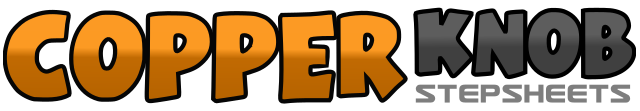 .......Count:64Wall:4Level:Avancé.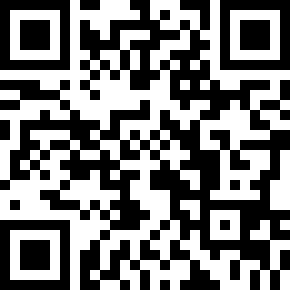 Choreographer:Nick BROSS (CAN) - Août 2015Nick BROSS (CAN) - Août 2015Nick BROSS (CAN) - Août 2015Nick BROSS (CAN) - Août 2015Nick BROSS (CAN) - Août 2015.Music:I Hold On - Dierks Bentley : (CD: Riser - Dierks BENTLEY : Do - C - 4:40)I Hold On - Dierks Bentley : (CD: Riser - Dierks BENTLEY : Do - C - 4:40)I Hold On - Dierks Bentley : (CD: Riser - Dierks BENTLEY : Do - C - 4:40)I Hold On - Dierks Bentley : (CD: Riser - Dierks BENTLEY : Do - C - 4:40)I Hold On - Dierks Bentley : (CD: Riser - Dierks BENTLEY : Do - C - 4:40)........1.2ROCK  STEP  latéral  D  :  pas  PD  côté  D  -  revenir  sur  PG  côté  G3&4CROSS  SHUFFLE   D  :  CROSS  PD  devant  PG  vers  G  -  pas  PG  côté  G  -  CROSS  PD  devant  PG5.6ROLLING  VINE  D  : 1/4  de  tour  D . . . .  :  pas  arrière  PG  -  1/2  tour  D . . . .  :  pas  PD  devant  PG  - 9:00 -7.8-  1/4  de  tour  D . . . .  :  pas  PG  côté  D  -  revenir  sur  PD  côté  D  - 12:00 -1.2ROCK  STEP  latéral  G  :  pas  PG  côté  G  -  revenir  sur  PD  côté  D3&4CROSS  SHUFFLE  G  :  CROSS  PG  devant  PD  vers  D  -  pas  PD  côté  D  -  CROSS  PG  devant  PD5.6ROLLING  VINE  G  : 1/4  de  tour  G . . . .  :  pas  arrière  PD  -  1/2  tour  G . . . .  :  pas  PG  devant  PD  - 3:00 -7.8-  1/4  de  tour  G . . . .  :  pas  PD  côté  G  -  revenir  sur  PG  côté  G  - 12:00 -1.2ROCK  STEP  latéral  D :  pas  PD  côté  D  avec  1/4  de  tour  G . . . .  -  pas  avant  PG  - 9:00 -3&4TRIPLE  STEP  avant  D  :  pas  avant  PD  -  pas  PG  à  côté  du  PD  -  pas  avant  PD5.6ROCK  STEP  avant  G  :  pas  avant  PG  -  revenir  sur  arrière  PD7SAILOR  STEP  1/4  de  tour  G  avec  pas  en  avant  :  (SAILOR  STEP  modifié)  CROSS  PG  derrière PD&8avec  1/4  de  tour . . . .  -  pas  PD  côté  D  -  pas  avant  PG  - 6:00 -1.2ROCK   STEP  avant  D  :  pas  avant  PD  -  revenir  sur  arrière  PG3&TRIPLE   STEP  3/4 de  tour  D  :  1/2  tour  D  sur  BALL  PG . . . .  avec  pas  avant  PD  -  pas  PG  à  côté  du  PD4-  1/4  de  tour  D . . . .  avec  PD  devant  PG  - 3:00 -5.6pas  avant  PG  -  TOUCH  arrière  PD  (contre  talon  PG)7&TRIPLE   STEP  arrière  D  :  pas  arrière  PD  -  pas  PG  à  côté  du  PD  (en  3ème)81/2  tour  D  (entre  &  puis  8  et  non  2  quarts  de  tour  D) . . . .  avec  pas  avant  PD  - 9:00 -1&2TRIPLE  STEP  latéral   G  :  pas  PG  côté  G  -  pas  PD  à  côté  du  PG  -  pas  PG  côté  G3.4ROCK  STEP  arrière D  :  pas  arrière  PD  -  revenir  sur  avant  PG5.6pas  PD  à  côté  du  PG  -  1/2  tour  G  :  sur  BALL  PD . . . .  avec  pas  avant  PG  - 3:00 -7&8TRIPLE  STEP  avant  D  :  pas  avant  PD  -  pas  PG  à  côté  du  PD  -  pas  avant  PD1&2TRIPLE  STEP  latéral  G  :  pas  PG  côté  G  -  pas  PD  à  côté  du  PG  -  pas  PG  côté  G3.4ROCK  STEP  arrière  D  :  pas arrière  PD  -  revenir  sur  avant  PG5.6pas  PD  côté  D  -  1/2  tour  G  :  sur  BALL  PD . . . .  avec  pas  avant  PG  - 9:00 -7.8FULL  TURN  G  :  1/2  tour  G . . . .  avec  pas  arrière  PD  -  1/2  tour  G . . . .  avec  pas  avant  PG  (TRAVELING  PIVOT  G)1.2WEAVE  à  D  :  pas  PD  côté  D  -  CROSS  PG  derrière  PD3.4-  pas  PD  côté  D  -  CROSS  PG  devant  PD5&6TRIPLE  STEP  latéral  D  :  pas  PD  côté  D  -  pas  PG  à  côté  du  PD  -  pas  PD  côté  D7.8CROSS  PG  devant  PD  -  HOLD  :  Pause  (pour  le  1er  temps  de  la  8ème  section,  pousser  sur  BALL  PD)1.2revenir  sur  arrière  PD  (sur  BALL  pour  rotation)  -  CHAINE  TURN : 1/4 de tour  G :  pas  avant  PG  (3ème)  - 6:00 -3.4-  3/4  de  tour  G  :  pieds  joints  (1ère)  - 9:00 -  -  1/4  de  tour  G  :  pas  avant  PG  (3ème)  - 6:00 -5.61/4  de  tour  G  :  pas  PD  côté  D  (2ème)  - 3:00 -  -  1/2  tour  G  :  pas  PG  côté  G  (2ème)  - 9:00 -7.8CROSS  ROCK  STEP  avant  D  :  CROSS  PD  devant  PG  -  revenir  sur  arrière  PG